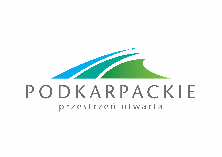 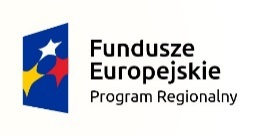 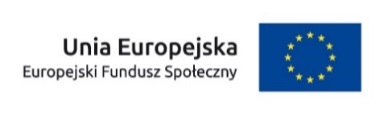 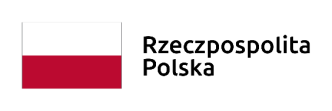 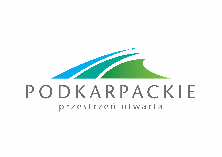 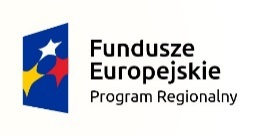 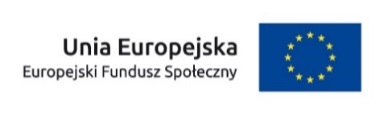 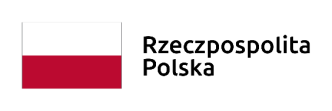 Załącznik 6.1 cInformacja o podpisanych umowach dofinansowania projektu* w ramach konkursu * nr RPPK.09.04.00-IP.01-18-033/20 w ramach Regionalnego Programu Operacyjnego Województwa Podkarpackiego na lata 2014-2020 Oś priorytetowa IX Działanie 9.4 Zatwierdził: Tomasz Czop Dyrektor Wojewódzkiego Urzędu Pracy w RzeszowieRzeszów, dnia 26.01.2022r			                                                                             * Wybrać właściwe** nie dotyczy projektów pozakonkursowychLpNumer umowyNazwa i adres beneficjentaTytuł projektuWnioskowana  kwota dofinansowaniaCałkowita wartość projektu (PLN)Data podpisania umowy*Liczba uzyskanychpunktów**1.RPPK.09.04.00-18-0004/20-00Powiat Przeworski 
ul. Jagiellońska 10 
37-200 PrzeworskInnowacyjne kształcenie w Zespole Szkół Zawodowych w Przeworsku gwarancją sukcesu na rynku pracy2 145 275,552 383 639,502021-04-2739,52.RPPK.09.04.00-18-0006/20-00Powiat Kolbuszowski
ul. 11 Listopada 10 
36-110 KolbuszowaPowiat Kolbuszowski stawia na kształcenie zawodowe1 681 967,521 868 867,522021-04-29353.RPPK.09.04.00-18-0007/20-00Unia Producentów 
i Pracodawców Przemysłu Mięsnego
Al. Ujazdowskie18/16
00-478 WarszawaTwoja przyszłość tu 
i teraz2 565 306,352 858 036,352021-06-0447,54.RPPK.09.04.00-18-0008/20-00Gmina Miasto Rzeszów 
ul. Rynek 1
35-064 RzeszówRzeszowskie Szkoły Zawodowe otwarte na rynek pracy - edycja 24 484 396,074 982 662,302021-07-0738,55.RPPK.09.04.00-18-0009/20-00Powiat Rzeszowski
ul. Grunwaldzka 15
35-959 RzeszówDroga do sukcesu. Szkoły Powiatu Rzeszowskiego bliżej rynku pracy1 742 568,501 936 197,202021-04-2634,56.RPPK.09.04.00-18-0011/20-00Powiat Strzyżowski/ Zespół Szkół Technicznych w Strzyżowie
ul. Mickiewicza 11
38-100 StrzyżówInnowacyjny model dualnego kształcenia branżowego w Zespole Szkół Technicznych 
w Strzyżowie1 454 076,361 615 640,402021-04-1252,57.RPPK.09.04.00-18-0012/20-00Powiat Niżański 
pl. Wolności 2
37-400 NiskoZawodowcy-niżański program wspierania szkół zawodowych2 462 282,902 735 869,902021-04-2636,58.RPPK.09.04.00-18-0013/20-00Minister Klimatui Środowiska
ul. Wawelska 52/5400-922 Warszawa Kompetentni uczniowie w Technikum Leśnym904 248,141 006 879,182021-08-0648,59.RPPK.09.04.00-18-0015/20-00Powiat Leski 
ul. Rynek 138-600 LeskoStawiamy na rozwój zawodowy uczniów 
i nauczycieli oraz współpracę 
z przedsiębiorcami1 793 739,931 993 379,932021-05-1043,510.RPPK.09.04.00-18-0017/20-00Powiat Sanocki
ul. Rynek 1 
38-500 SanokPodniesienie atrakcyjności i jakości kształcenia zawodowego w ZS 2 w Sanoku904 230,001 004 700,002021-07-204211.RPPK.09.04.00-18-0022/20-00Stowarzyszenie "Wschodni Sojusz Motoryzacyjny"
Aleja Warszawska 227B
39-400 TarnobrzegPodkarpacka Akademia Motoryzacji - Innowacyjne Szkolnictwo Zawodowe II2 191 547,762 496 547,762021-07-123612.RPPK.09.04.00-18-0025/20-00Educare Et Servire Fundacja Antoniego Kamińskiego
ul. Rynek 21 
39-200 DębicaSzkoła Rozwoju Talentów1 456 347,131 629 227,132021-03-293513.RPPK.09.04.00-18-0002/20-00Gmina Miejska PrzemyślNowoczesna szkoła zawodowa szansą rozwoju uczniów1 576 774,801 753 174,802021-12-1035,5